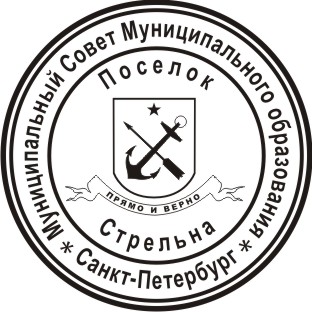 МЕСТНАЯ АДМИНИСТРАЦИЯМУНИЦИПАЛЬНОГО ОБРАЗОВАНИЯ ПОСЕЛОК СТРЕЛЬНАПОСТАНОВЛЕНИЕ О внесении изменений в Положение «О порядке проведения антикоррупционной экспертизы муниципальных нормативных правовых актов Местной администрации Муниципального образования поселок Стрельна и их проектов», утвержденное постановлением Местной администрации Муниципального образования поселок Стрельна от 22.03.2011 № 17В соответствии с Федеральным законом от 17.07.2009 № 172-ФЗ "Об антикоррупционной экспертизе нормативных правовых актов и проектов нормативных правовых актов", ПОСТАНОВЛЯЮ:1. Внести в Положение «О порядке проведения антикоррупционной экспертизы муниципальных нормативных правовых актов Местной администрации Муниципального образования поселок Стрельна и их проектов», утвержденное постановлением Местной администрации Муниципального образования поселок Стрельна от 22.03.2011 № 17 (далее – Положение) следующие изменения:1.1. Пункт 3.1 Положения исключить.2. Настоящее постановление вступает в силу с момента его официального опубликования (обнародования).3. Контроль за исполнением настоящего постановления оставляю за собой. Глава местной администрации                                                                    И.А. Климачева                      Подготовлено:Главный специалист-юрисконсульт                                                                  Т.Б. Трухачева21.07.2021поселок Стрельна№ 135